16. Muzieknoten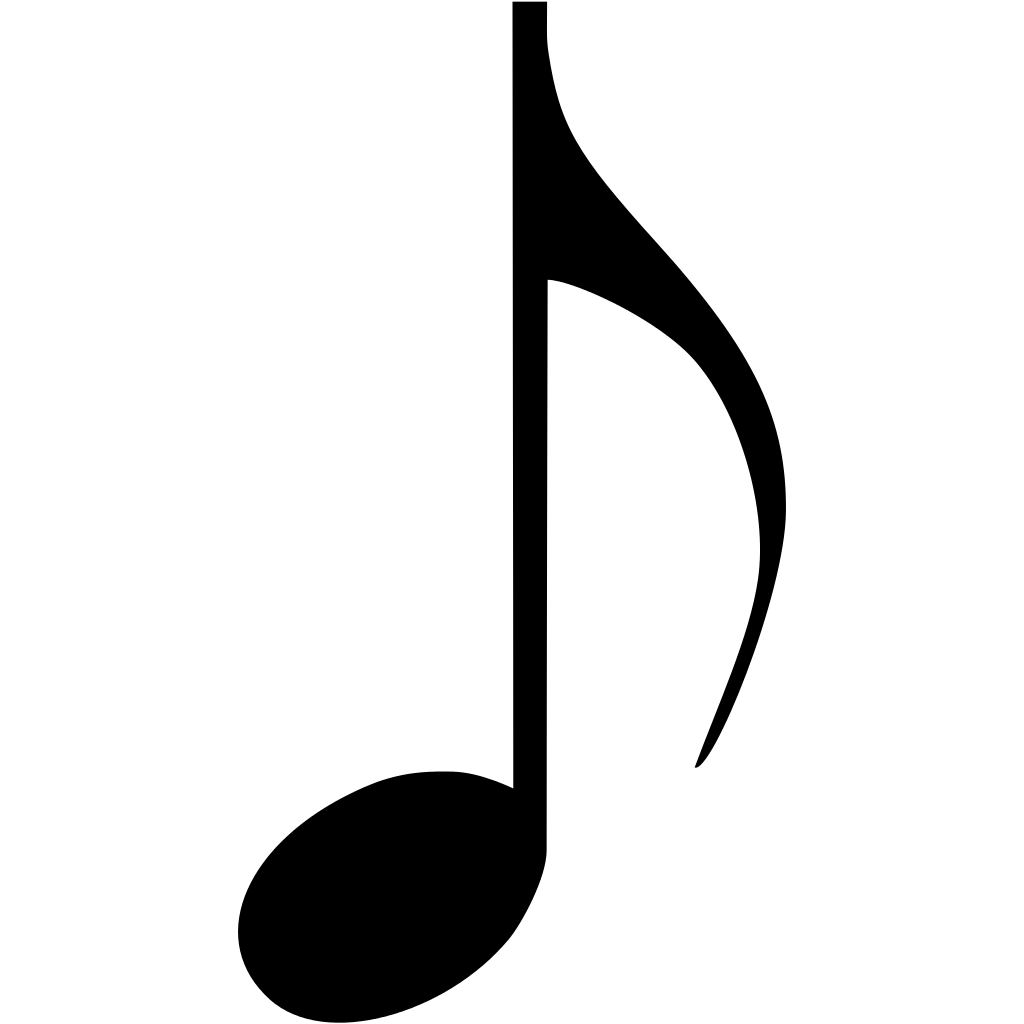 